ОПЕРАТИВНЫЙ ЕЖЕДНЕВНЫЙ ПРОГНОЗвозникновения и развития ЧС, связанных с состоянием (изменением) погодных условий и РХБ обстановки на территории Краснодарского краяна 16 февраля 2015 года.Подготовлен на основе информации«КЦГМС» филиала ФГБУ «Северо-Кавказское УГМС»,ФГБУ «СЦГМС ЧАМ», Кубанского БВУ, Государственного управления ветеринарии Краснодарского края, филиала ФГУ «Россельхозцентр» по Краснодарскому краю, Управление Федеральной службы по надзору в сфере защиты прав потребителей и благополучия человека по Краснодарскому краю1.Обстановка.1.1. Чрезвычайные ситуации.1.1.1. Метеорологическая: Прогноз погоды представленный «КЦГМС» филиалом ФГБУ «Северо-Кавказское УГМС» на ближайшие сутки с 1800 15 февраля 2015 г. до 1800 16 февраля 2015 г.:	По Краснодарскому краю: Местами осадки в виде снега, мокрого снега, налипание мокрого снега, гололед. Ночью и утром в отдельных пунктах туман. Ветер северный, северо-восточный 5-10 м/с, утром и днем местами порывы 13-18 м/с. Температура ночью +1…-4° при прояснении до -8°; днем +2°...-3°, по югу местами до +4°.	На Черноморском побережье: днем местами осадки в виде дождя, мокрого снега, местами налипание мокрого снега. Ветер северный, северо-восточный 9-14 м/с, днем местами порывы до 18 м/с; в Новороссийске днем 15-20 м/с порывы 23-25 м/с. Температура ночью -2°...+3°, днем -1°...+4°, в Туапсинском районе до +6°; в районе Б.Сочи ночью +2°...+7°, днем +5°...+10°.	По г. Краснодару: Ночью и утром в низинах и у водоемов туман, утром и днем небольшие осадки. Ветер северный, северо-восточный 5-10 м/с, днем порывы до 12 м/с. Температура ночью +1°...-1°, днем +1°...+3°.На двое последующих суток 17-18 февраля:	По Краснодарскому краю: В начале периода в большинстве районов осадки в виде мокрого снега и снега, в предгорных и горных районах местами сильные, местами налипание мокрого снега. В остальную часть периода местами снег, метель. Ветер северо-восточный 7-12 м/с, местами порывы 15-20 м/с, в районе Новороссийска 25-30 м/с. Температура ночью 17.02 -5°...-10°, при прояснении по северу и восточной половине края -10°...-15°; 18.02 -10°...-15° по восточной половине при прояснении до -20°; днем -3°...-8°,18.02 местами до -10°.	На Черноморском побережье: температура ночью -2°...-7°, по северу до -10°; днем 0°...-5°.Предупреждение:16-17 февраля в горах Краснодарского края слабая лавиноопасно (НЯ).1.2. Гидрологическая: существенных изменений на водных объектах края не наблюдалось.Прогноз: существенных изменений на водных объектах края не прогнозируется.1.3. Лавиноопасность: высота снежного покрова на г. Аибга (МО г.  Сочи) 198 см. Прогноз: по данным  ФГБУ «СЦГМС ЧАМ»: в горах Б. Сочи выше 1000 метров слабая лавинная опасность. На автодороге А-149 Адлер-Красная Поляна – нелавиноопасно.1.4. Геологическая: в норме.Прогноз: активизации экзогенных процессов не прогнозируется.1.5. Сейсмическая: в норме.	Прогноз: возможна сейсмическая активность на территории муниципальных образований: гг. Анапа, Геленджик, Новороссийск, Сочи.1.6. Техногенная:1.6.1. Обстановка по пожарам: за прошедшие сутки в крае произошло   5 пожаров. Пострадал 21 человек, погибших нет.1.6.2. ДТП: за прошедшие сутки на территории края произошло 12 ДТП. Пострадало 10 человек, погибших нет.1.6.3. ВОП: за прошедшие сутки не обнаружено.1.7. Радиационная, химическая и бактериологическая: в норме.1.8. Биолого-социальная:1.8.1. Происшествия на водных объектах: за прошедшие сутки на водных объектах края утонувших нет.1.8.2. Эпидемиологическая обстановка: в норме.1.8.3. Эпизоотическая обстановка: в норме.1.8.4. Фитосанитарная обстановка: в норме.2. Прогноз чрезвычайных ситуаций.2.1 Природного характера.2.1.1. 16 февраля в горах на территории муниципальных образований: Апшеронский, Мостовский районы и г. Сочи существует вероятность возникновения ЧС и происшествий, связанных с:обрывом воздушных линий связи и электропередач; выходом из строя объектов жизнеобеспечения;увеличением травматизма и гибелью населения, находящегося в горах;перекрытием автомобильных дорог, мостов, тоннелей; затруднением в работе транспорта, увеличением ДТП.Источник ЧС и происшествий – сход снежных лавин в горах. 2.1.2. 16 февраля на территории муниципальных образований: Ейский, Приморско-Ахтарский, Славянский, Темрюкский, Туапсинский, Щербиновский районы и гг.Анапа, Геленджик, Новороссийск возможны происшествия, связанные с:потерей устойчивости строительных и портовых кранов и их падением;повреждением и разрушением построек, кровли, рекламных щитов, обрывом воздушных линий связи и электропередач, обрушением слабоукрепленных, широкоформатных и ветхих конструкций;повреждением транспорта, увечьями людей из-за повала деревьев и рекламных щитов;затруднением в работе транспорта, увеличением ДТП;возможны затруднения в работе Керченской паромной переправы из-за сильного ветра;выходом из строя объектов жизнеобеспечения;Источник происшествий – сильный ветер.2.1.3. 16 февраля на территории муниципальных образований: Ейский, Приморско-Ахтарский, Славянский, Темрюкский, Щербиновский районы и гг.Анапа, Геленджик, Новороссийск существует вероятность возникновения ЧС и происшествий, связанных с:повреждением портовых и причальных сооружений, авариями на морских судах; выходом из строя объектов жизнеобеспечения;потерей устойчивости судов, возможным  опрокидыванием;возможными человеческими жертвами.Источник ЧС и происшествий  – обледенение судов, парение моря, волнение моря. 2.2. Техногенного характера:16 февраля в крае возможны ЧС и происшествия, связанные с:гибелью людей в результате ДТП;увеличение количества ДТП из-за гололедицы;увеличение количества ДТП из-за тумана;гибелью людей на пожарах;в связи с продолжением отопительного сезона возможно увеличение бытовых пожаров при использовании электронагревательных приборов.2.3. Биолого-социального характера:на территории края существует вероятность возникновения новых очагов заболеваний: АЧС на свиноводческих предприятиях, сибирской язвой крупного рогатого скота на молочно-товарных фермах и в личных подсобных хозяйствах;в связи с продолжением отопительного сезона возможно увеличение случаев отравлений угарным газом;возможны несчастные случаи, обусловленные несанкционированным выходом людей и техники на тонкий лед водоемов и их проваливанием;возможен сезонный рост заболеваемости населения ОРВИ и ОРЗ.3. Рекомендации.Общие предложения:довести прогноз до глав городских и сельских поселений, руководителей туристических групп, руководителей предприятий, организаций, аварийно-спасательных формирований;провести оповещение населения, отдыхающих о возможном возникновении ЧС путем подомового обхода и объезда населенных пунктов, зон отдыха   (автокемпинги, базы отдыха и др.);  провести заседание КЧС;проверить готовность аварийно-спасательных формирований и органов управления к выполнению задач по предупреждению и  ликвидации ЧС;проверить готовность средств эвакуации, техники, плавсредств;подготовить места эвакуации;проверить работу систем оповещения населения;при необходимости провести упреждающую эвакуацию населения из зоны возможного возникновения ЧС (подтопления, затопления, просадка грунта, оползни и т.п.);организовать дежурство руководящего состава;поддерживать на необходимом уровне запасы материальных и финансовых ресурсов для ликвидации чрезвычайных ситуаций.По предупреждению и смягчению последствий от воздействия сильного ветра, волнения моря и обледенения судов:довести прогноз до администрации морского порта и судовладельцев;судовладельцам принять необходимые меры  по обеспечению безопасной стоянки судов и рыболовецкого оборудования;прекратить погрузочно-разгрузочные работы, закрепить подъемно-транспортное оборудование;ограничить движение транспорта по горным дорогам и перевалам;ограничить движение воздушных судов;для защиты населения от травм, нанесенных различными предметами, рекомендовать руководителям объектов экономики и населению провести мероприятия по защите витрин, окон с наветренной стороны, очистку крыш, открытых балконов, лоджий от посторонних предметов. По предупреждению и смягчению последствий от воздействия схода снежных лавин:не допускать выхода  неорганизованных групп  и техники в горные районы  края; усилить контроль над регистрацией групп туристов, направляющихся в горные районы, и обеспечить их достоверной информацией о метеоусловиях на маршрутах;обеспечить готовность аварийных бригад к реагированию на авариях на объектах жизнеобеспечения и в системах энергоснабжения;ограничить движение транспорта по горным дорогам и перевалам;коммунальным и дорожным службам принять меры по расчистке автодорог в условиях неблагоприятных гидрометеоявлений.По противопожарным мероприятиям:организовать контроль пожарной обстановки и проведение в полном объеме превентивных мероприятий;активизировать работу по противопожарной пропаганде, усилить контроль над состоянием пожарной безопасности в связи с массовым использованием населения обогревательных приборов ввиду понижения температуры воздуха.По предупреждению ДТП:обеспечить готовность спасательных служб к реагированию на ДТП и аварии на других видах транспорта;совместно с территориальными органами ГИБДД МВД России реализовать меры по предупреждению возникновения ЧС и аварийных ситуаций на автомобильных трассах, в том числе организовать информирование населения о состоянии дорожного покрытия, плотности потоков дорожного движения на участках автотрасс и превентивное перераспределение потоков автомобильного движения и т. д.организовать ежедневный контроль маршрутов, по которым осуществляются перевозки детей, туристов автотранспортом повышенной проходимости с целью обеспечения безопасности детей, туристов;обеспечить безопасность дорожного движения, обратив внимание на организацию дорожного движения в населенных пунктах Азово-Черноморского побережья, горной и предгорной местности, на маршрутах следования в вышеуказанные населенные пункты и на экскурсионных маршрутах;сформировать специальные группы по выявлению правонарушений в сфере безопасности дорожного движения и предпринимательской деятельности.По предупреждению травматизма населения, проваливания людей и техники под лед: не допускать выхода  людей  и техники на лед, обратить особое внимание на прибрежную часть Азовского моря и лиманы; провести проверку сил и средств, привлекаемых к спасанию терпящих   бедствие на льду, осуществлять постоянный надзор за техническим состоянием технических средств, привлекаемых к спасанию терпящих бедствие на льду.По противоэпизоотическим мероприятиям:организовать контроль по эпизоотической (АЧС, сибирская язва у крупного рогатого скота), эпидемиологической, фитосанитарной обстановках и проведение в полном объеме превентивных мероприятий;ОД ЕДДС доложить в письменном виде в оперативную дежурную смену Главного управления МЧС России по Краснодарскому краю по факсу 8-861-267-18-57 или на электронный адрес omip@cuks23.ru до 18.00 15.02.2015:время получения Ежедневного оперативного прогноза;список должностных лиц, кому доведено «В том числе ГИБДД, МВД, ДРСУ, Автодор» и время доведения;проведенныепревентивные мероприятия;уточненный состав дежурных сил и средств.СОД ЦУКС ГУ МЧС Россиипо Краснодарскому краю подполковник  вн. службы			п/п			  В.Л. ГорячевИсполнитель:Р.О. Усенко322-01-033, 8(861)268-67-93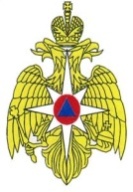 МЧС РОССИИ ФЕДЕРАЛЬНОЕ КАЗЕННОЕ УЧРЕЖДЕНИЕ «ЦЕНТР УПРАВЛЕНИЯ В КРИЗИСНЫХ СИТУАЦИЯХ ГЛАВНОГО УПРАВЛЕНИЯ МЧС РОССИИ ПО КРАСНОДАРСКОМУ КРАЮ» (ФКУ «ЦУКС ГУ МЧС России по Краснодарскому краю»)ул. Мира, 56, Краснодар,  350063, тел./fax: (861) 262-25-14cuks23@cuks23.ru«15» февраля 2015 № 23/17-1107На № _________ от ____________Главам муниципальных образованийКраснодарского края(через ЕДДС)